Kulturní a sportovní komise obce Nošovice Vás srdečně zve na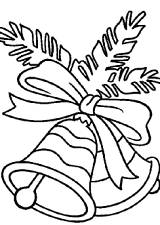 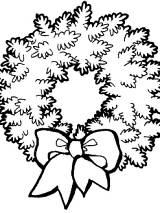 VESNICKÝ VÁNOČNÍ JARMARK  který se koná v sobotu 28. listopadu 2015 od 9 do 14 hodinv sále a nádvoří restaurace RADEGASTŮV ŠENK v Nošovicích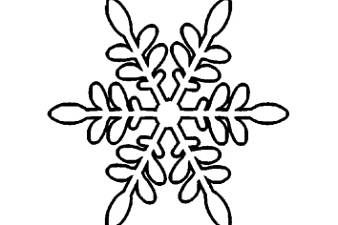 K vidění a možnosti zakoupení budou:- vánoční dekorace – adventní věnce a ozdoby - pletené, šité a háčkované výrobky- šperky a keramika- ručně vyráběná domácí mýdla- uzenářské výrobky- občerstveníSoučástí jarmarku budeVYHODNOCENÍ SOUTĚŽE- o nejlepší domácí vařonku –kategorie MUŽI- o nejlepší vanilkové rohlíčky  –kategorie ŽENY, které proběhne okolo 13 hodin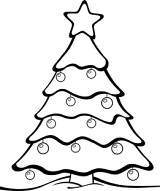 BURZA sportovních potřeb a oblečení pro děti i dospělébude probíhat na pódiu od 9 do 12 hodin- každý si prodává sám -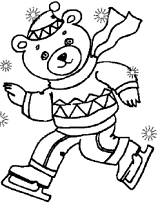 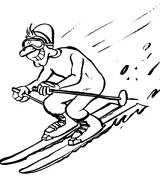 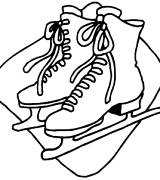 